STATE OF MAINE Department of Health and Human ServicesOffice of Aging and Disability Services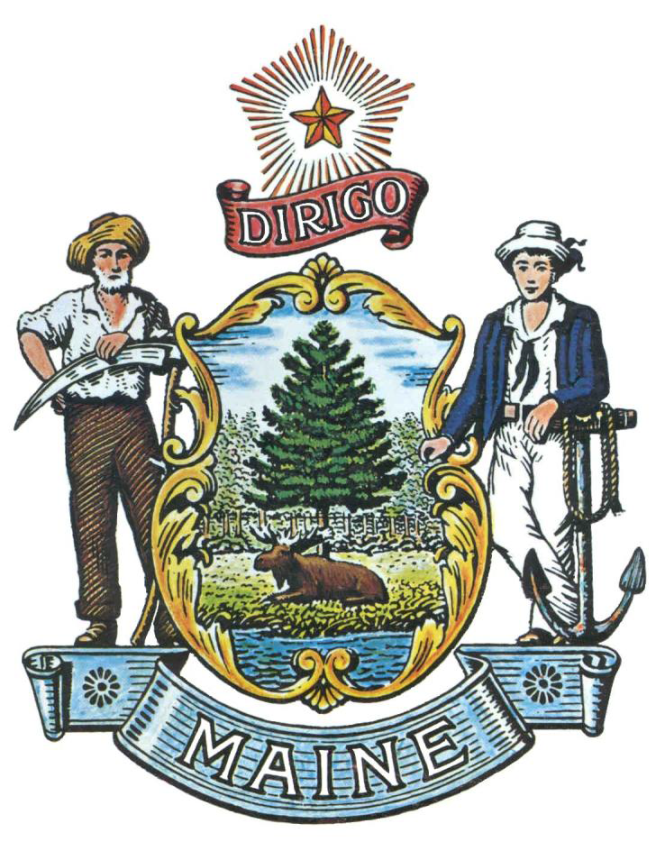 REQUEST FOR INFORMATIONRFI# 201906103 Self-Advocacy for Adults with Developmental DisabilitiesTABLE OF CONTENTSPUBLIC NOTICE											3RFI DEFINITIONS/ACRONYMS									4PART I 	INTRODUCTION									5PURPOSE AND BACKGROUNDGENERAL PROVISIONSPART II 	INFORMATION SOUGHT								6PART III 	KEY RFI EVENTS AND PROCESSES						7SUBMITTING THE RESPONSEPART IV 	REVIEW OF RESPONSES RECEIVED						8RFI APPENDICES AND RELATED DOCUMENTS						9  	RESPONSE COVER PAGEPUBLIC NOTICE*************************************************State of MaineDepartment of Health and Human ServicesRFI# 201906103Self-Advocacy for Adults with Developmental DisabilitiesThe State of Maine, Department of Health and Human Services Office of Aging and Disability Services, is seeking information regarding self-advocacy for adults with developmental disabilities.A copy of the RFI and all other related documents to this RFI, can be obtained at the following website: https://www.maine.gov/dafs/bbm/procurementservices/vendors/rfis  Responses must be submitted to: brandon.martin@maine.gov and be submitted by 4:00 pm, local time, on July 12, 2019.*************************************************RFI DEFINITIONS/ACRONYMSThe following terms and acronyms shall have the meaning indicated below as referenced in this Request for Information:Adult:An individual eighteen (18) years of age or older.Respondent: An individual or organization submitting a response to this RFI.State of Maine - Department of Health and Human ServicesRFI# 201906103Self-Advocacy for Adults with Developmental DisabilitiesPART I	INTRODUCTIONA.	Purpose and BackgroundThis Request for Information (RFI) is an information gathering and market research tool, not a formal solicitation of a specific requirement (such as in a Request for Proposal (RFP) document).  The Department of Health and Human Services (Department) is seeking information regarding self-advocacy for adults with developmental disabilities from interested parties as defined in this RFI document.  This is an opportunity for interested parties to help the Department better understand a marketplace and/or specific subject matter.The Department supports and seeks to strengthen self-advocacy for adults with developmental disabilities.  Through this RFI, the Department will obtain information about existing self-advocacy organizations in the State and receive feedback about how the Department can best support self-advocacy.  The Department anticipates the ability to utilize information received from the responses in a future RFP, and potentially establish contracts with one (1) or more self-advocacy organizations as a result of the RFP.  B. 	General ProvisionsAll contact with the State regarding this RFI must be made through the aforementioned RFI Coordinator.  No other person/ State employee is empowered to make binding statements regarding this RFI.This is a non-binding Request for Information.  Therefore, no award shall be made as a result of the RFI process.Issuance of this RFI does not commit the Department to pay any expenses incurred by a Respondent in the preparation of their response to this RFI.  This includes attendance at personal interviews or other meetings and software or system demonstrations, where applicable.Issuance of this RFI in no way constitutes a commitment by the State of Maine to issue a Request for Proposal (RFP).All responses should adhere to the instructions and format requests outlined in this RFI and all written supplements and amendments, such as the Summary of Questions and Answers, issued by the Department.All submissions in response to this RFI will be considered public records available for public inspection pursuant to the State of Maine Freedom of Access Act (FOAA) (1 M.R.S. §§ 401 et seq.): State of Maine Freedom of Access ActAll applicable laws, whether or not herein contained, shall be included by this reference.  It shall be Proposer’s/Vendor’s responsibility to determine the applicability and requirements of any such laws and to abide by themPART II	INFORMATION SOUGHTTo respond to this RFI, please answer the following questions:How should the term “self-advocate” be defined? Additionally, please provide feedback regarding these possible considerations for the use in the definition of “self-advocate”:A person who has a developmental disability and has been determined eligible for adult Developmental Services as described in M.R.S.A. Title 34-B Section §5467.A person who currently receives services based on eligibility for adult Developmental Services as described in 1.a.i. above, or historically has received services due to this eligibility.A person who self identifies as having a developmental disability.What qualities should be considered for a potential Bidder and why?What types of activities should a self-advocacy organization provide in order to promote and protect the welfare of individuals with developmental disabilities?What governance structure and controls are needed to operate a self-advocacy organization?What would be an appropriate billing/payment structure for the Department to consider in future self-advocacy contract(s)?Do you have any recommendations or additional information to provide regarding self-advocacy?PART III	KEY RFI EVENTS AND PROCESSESSubmitting the ResponseResponses DueResponses must be received no later than the date and time listed in the timeline above.Delivery InstructionsResponses must be submitted to the RFI Coordinator, via e-mail, listed on the cover page of this RFI document.Response FormatResponses to this RFI may be developed in a manner that suits the respondent. A list of key questions is included within the RFI and all submissions, regardless of format will be reviewed. Respondents are asked to be brief and to respond to as many questions as possible within the RFI. Number each response to correspond to the relevant question or instruction of the RFI to allow comparison and clarity. PART IV 	REVIEW OF RESPONSES RECEIVED General Information The Department will review responses received for the purpose of gathering information and market research only. The Department will not score or rate responses received.The Department reserves the right to communicate and/or schedule interviews/presentations with Respondents, if needed, to obtain clarification of information contained in the responses received and/or additional information to enhance marketing research efforts.APPENDIX ASTATE OF MAINE Department of Health and Human ServicesRESPONSE COVER PAGERFI# 201906103Self-Advocacy for Adults with Developmental DisabilitiesRFI CoordinatorAll communication regarding this RFI must be made through the identified RFI Coordinator:Name: Brandon Martin Title: Procurement Analyst Contact Information: brandon.martin@maine.gov Response SubmissionSubmission Deadline: July 12, 2019, no later than 4:00 p.m., local timeSubmit to: brandon.martin@maine.gov Term/AcronymDefinitionRFIRequest for InformationRFPRequest for ProposalStateState of MaineDepartmentDepartment of Health and Human ServicesFOAAMaine Freedom of Access ActRespondentAny individual or organization submitting a response to this RFI.Lead Point of Contact - Name/Title:Lead Point of Contact - Name/Title:Lead Point of Contact - Name/Title:Organization Name (if applicable):Organization Name (if applicable):Organization Name (if applicable):Tel:Fax:E-Mail:Website:Website:Street Address:Street Address:City/State/Zip:City/State/Zip: